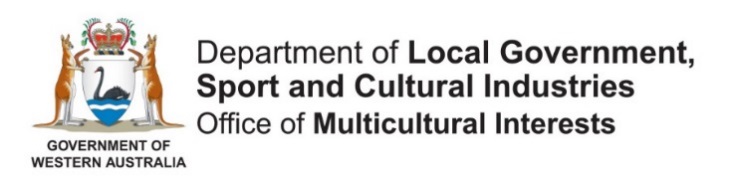 Community Capital Works Fund 	
Final Project Report FormAll recipients of funding through the Office of Multicultural Interests’ (OMI) Community Capital Works Fund (CCWF) are required to submit a Final Project Report, including a certified financial statement, within 60 days of the project completion to acquit the funding. A final project report deadline is outlined in the funding agreement. For assistance in completing this form or to request an extension, email grants@omi.wa.gov.au Organisation detailsThis is the group undertaking the project or activity. Organisation contactThis is the person legally authorised to enter into contracts on behalf of the organisation. 
For example, the chairperson, president or equivalent officer.  * Personal information collected by OMI is handled in accordance with the Privacy Act 1988Project contactThis is the person responsible for the daily coordination of the project or activity.Project summaryProject name:  Address of the facility / buildingProject start date:  Project end date:  Provide a brief summary of the project. Include information about the key works undertaken, and key people and partners including what and how they contributed to the project.Attach photos of your project and completed works.Project personnel and partnersUse this table to provide the actual number of personnel and groups involved in planning and delivering your project, and their key roles in the project.Financial ReportThe final project report must include a Financial Statement of Income and Expenditure related to the project which shows how the funding was used.  Attach a financial statement that shows the total income that supported your project, the sources of funding and how it was spent. It is important to detail what items the OMI funding was allocated to. Include your organisation’s cash and ‘in-kind’ contributions.Do not include GST in your reporting. Financial statements are to be certified by the Chairperson, Chief Executive Officer or equivalent of your organisation, AND certified by a professional auditor who is:not an officer or employee of your organisation;registered as a company auditor or equivalent under a law in force in Western Australia; ora member or fellow of the Institute of Chartered Accountants, the Australian Society of Certified Practising Accounts or the National Institute of Accountants.   DeclarationThis declaration is made by the funding recipient:I declare that I am currently authorised to sign legal documents on behalf of the organisation.I declare that all the information provided is true and correct.I declare that the funding provided by the Office of Multicultural Interests has been spent in accordance with the purpose and conditions for which it was approved and that the financial statements are a true and fair record of the transactions for this project. I declare that the appropriate permissions have been obtained to allow the Office of Multicultural Interests a perpetual, irrevocable, worldwide, royalty-free licence to use the images supplied as part of this acquittal for the purpose of promoting the Office of Multicultural Interests’ programs and its policies or for any other printed or digital publication or material including but not limited to promotional videos, online newsletters, social media and website content issued by the Office of Multicultural Interests.Final Project Report submissionSubmit the final project report and attached supporting material by:Email: grants@omi.wa.gov.au orPost: 
Grants OfficerOffice of Multicultural InterestsDepartment of Local Government, Sport and Cultural IndustriesPO Box 8349 
PERTH BUSINESS CENTRE  WA  6849Legal name of organisationTrading name (if applicable)Postal addressSuburbPostcode:TelephoneNamePositionTelephoneMobile Email These contact details may be placed on the OMI database*:These contact details may be placed on the OMI database*:Yes   	No  	NamePositionTelephoneMobile EmailStreet address:Suburb:Postcode:WhoNumberRole/sPaid staffVolunteersOrganisationsContractors / businessesName of the organisationPostal addressSuburbPostcode:Legally authorised officer nameLegally authorised officer positionLegally authorised officer emailLegally authorised officer telephoneLegally authorised officer signatureDate